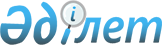 Об утверждении профессионального стандарта "Анализ состава и свойств материалов с использованием химических и физико-химических методов анализа"
					
			Утративший силу
			
			
		
					Приказ и.о. Министра индустрии и новых технологий Республики Казахстан от 26 декабря 2013 года № 436. Зарегистрирован в Министерстве юстиции Республики Казахстан 14 февраля 2014 года № 9162. Утратил силу приказом Министра индустрии и инфраструктурного развития Республики Казахстан от 30 января 2023 года № 60.
      Сноска. Утратил силу приказом Министра индустрии и инфраструктурного развития РК от 30.01.2023 № 60 (вводится в действие по истечении десяти календарных дней после дня его первого официального опубликования).
      В соответствии с пунктом 3 статьи 138-5 Трудового Кодекса Республики Казахстан, ПРИКАЗЫВАЮ:
      1. Утвердить прилагаемый профессиональный стандарт "Анализ состава и свойств материалов с использованием химических и физико-химических методов анализа".
      2. Департаменту электроэнергетики и угольной промышленности Министерства индустрии и новых технологий Республики Казахстан (Есимханову С.К.) в установленном законодательством порядке обеспечить:
      1) государственную регистрацию настоящего приказа в Министерстве юстиции Республики Казахстан;
      2) в течение десяти календарных дней после государственной регистрации настоящего приказа в Министерстве юстиции Республики Казахстан направление на официальное опубликование в средствах массовой информации и информационно-правовой системе "Әділет";
      3) размещение настоящего приказа на Интернет-ресурсе Министерства индустрии и новых технологий Республики Казахстан.
      3. Контроль за исполнением настоящего приказа возложить на вице-министра индустрии и новых технологий Республики Казахстан Джаксалиева Б.М.
      4. Настоящий приказ вводится в действие по истечении десяти календарных дней после дня его первого официального опубликования.
      "СОГЛАСОВАН"   
      Министр труда и социальной   
      защиты населения   
      Республики Казахстан   
      ____________ Т. Дуйсенова   
      10 января 2014 год Профессиональный стандарт
"Анализ состава и свойств материалов с использованием
химических и физико-химических методов анализа"
1. Общие положения
      1. Профессиональный стандарт "Анализ состава и свойств материалов с использованием химических и физико-химических методов анализа" (далее – ПС) определяет в области профессиональной деятельности "Проведение физических, химических, физико-химических методов анализа для испытаний материалов используемых в электроэнергетике" требования к уровню квалификации, компетенции, содержанию, качеству и условиям труда и предназначен для:
      1) регулирования взаимодействия трудовой сферы и сферы профессионального образования;
      2) регламентации требований для разработки программ подготовки, повышения квалификации и профессиональной переподготовки; 
      3) регламентации требований для оценки компетенции работников при аттестации и сертификации персонала.
      2. Основными пользователями ПС являются:
      1) выпускники организаций образования, работники; 
      2) руководители организаций, руководители и специалисты подразделений управления персоналом организаций; 
      3) специалисты, разрабатывающие государственные образовательные программы; 
      4) специалисты в области оценки профессиональной подготовленности и подтверждения соответствия квалификации специалистов. 
      3. На основе ПС разрабатываются квалификационные характеристики, должностные инструкции, типовые учебные программы, типовые учебные планы, корпоративные стандарты организаций.
      4. В настоящем ПС применяются следующие термины и определения:
      1) квалификация – готовность работника к качественному выполнению конкретных функций в рамках определенного вида трудовой деятельности; 
      2) квалификационный уровень – совокупность требований к компетенции работников, дифференцируемых по параметрам сложности, нестандартности трудовых действий, ответственности и самостоятельности; 
      3) предмет труда – предмет, на который направлены действия работника с целью создания продукта при помощи определенных средств труда; 
      4) средства труда – средства, используемые работником для преобразования предмета труда из исходного состояния в продукт; 
      5) вид трудовой деятельности – составная часть области профессиональной деятельности, сформированная целостным набором трудовых функций и необходимых для их выполнения компетенции; 
      6) трудовая функция – составная часть вида трудовой деятельности, представляющая собой интегрированный и относительно автономный набор трудовых действий, определяемых бизнес-процессом и предполагающий наличие необходимых компетенций для их выполнения; 
      7) область профессиональной деятельности – совокупность видов трудовой деятельности отрасли, имеющая общую интеграционную основу (аналогичные или близкие назначение, объекты, технологии, в том числе средства труда) и предполагающая схожий набор трудовых функций и компетенции для их выполнения; 
      8) единица профессионального стандарта – структурный элемент ПС, содержащий развернутую характеристику конкретной трудовой функции, которая является целостной, завершенной, относительно автономной и значимой для данного вида трудовой деятельности; 
      9) профессия – род трудовой деятельности, который требует владения комплексом специальных теоретических знаний и практических навыков, приобретенных в результате специальной подготовки, опыта работы; 
      10) компетенция – способность применять знания, умения и опыт в трудовой деятельности; 
      11) должность – структурная единица работодателя, на которую возложен круг должностных полномочий и должностных обязанностей; 
      12) задача – совокупность действий, связанных с реализацией трудовой функции и достижением результата с использованием конкретных предметов и средств труда; 
      13) отрасль – совокупность организаций, для которых характерна общность выпускаемой продукции, технологии производства, основных фондов и профессиональных навыков работающих; 
      14) отраслевая рамка квалификаций – структурированное описание квалификационных уровней, признаваемых в отрасли; 
      15) национальная рамка квалификаций – структурированное описание квалификационных уровней, признаваемых на рынке труда; 
      16) функциональная карта – структурированное описание трудовых функций и задач, выполняемых работником определенного вида деятельности в рамках той или иной области профессиональной деятельности.  2. Паспорт ПС
      5. Паспорт ПС определяет следующее:
      1) вид экономической деятельности (область профессиональной деятельности): 
      Общий классификатор видов экономической деятельности (далее - ГК РК 03-2007) 71.20 Технические испытания и анализы, 35.11 Производство электроэнергии.
      требования к содержанию, качеству, условиям труда, квалификации и компетенциям работников.
      2) основная цель вида экономической деятельности (области профессиональной): проведение физических, химических, физико-химических методов анализа для испытаний материалов, используемых в электроэнергетике;
      3) виды трудовой деятельности (профессии) по квалификационным уровням согласно приложению 1 к настоящему ПС. 3. Карточки видов трудовой деятельности (профессии) 
      Параграф 1
      "Аппаратчик по приготовлению химреагентов"
      6. Карточка вида трудовой деятельности (профессии) содержит:
      1) квалификационный уровень по НРК – 2, по ОРК - 2;
      2) базовая группа по Государственному классификатору занятий Республики Казахстан (далее – ГК РК 01 – 2005): 8163 "Аппаратчик по приготовлению химреагентов";
      3) возможные наименования должностей: аппаратчик по приготовлению химреагентов, аппаратчик по приготовлению и загрузке химреагентов;
      4) обобщенное описание выполняемой трудовой деятельности - осуществление субъектом задач, связанные с реализацией основных функций: обслуживание оборудования склада химических реагентов и реагентного хозяйства, гашение извести в аппаратах, приготовление известкового молока и прочих реагентов;
      5) возможные места работы, требования к профессиональному образованию и обучению работника, необходимость сертификатов, подтверждающих квалификацию, требования к практическому опыту работы, особые условия допуска к работе приведены в таблице 1 "Возможные места работы по профессии. Требования к условиям труда, образованию и опыту работы "аппаратчиком по приготовлению химреагентов" приложения 2 к настоящему ПС.
      Параграф 2
      "Аппаратчик химводоочистки электростанции"
      7. Карточка вида трудовой деятельности (профессии) содержит:
      1) квалификационный уровень по НРК – 2-4, по ОРК - 2-4;
      2) базовая группа по Государственному классификатору занятий Республики Казахстан (далее – ГК РК 01 – 2005): 8163 "Аппаратчик химводоочистки электростанции";
      3) возможные наименования должностей: аппаратчик химводоочистки электростанции, аппаратчик химводоочистки (дежурный);
      4) обобщенное описание выполняемой трудовой деятельности - осуществление субъектом процесса, связанных с реализацией основных функций: ведение процесса химической очистки воды по схеме умягчения с реагентной обработкой для подпитки котлов и тепловых сетей, проведение химического анализа;
      5) возможные места работы, требования к профессиональному образованию и обучению работника, необходимость сертификатов, подтверждающих квалификацию, требования к практическому опыту работы, особые условия допуска к работе приведены в таблице 2 "Возможные места работы по профессии. Требования к условиям труда, образованию и опыту работы "аппаратчиком химводоочистки электростанции" приложения 2 к настоящему ПС.
      Параграф 3
      "Слесарь по обслуживанию оборудования электростанций"
      8. Карточка вида трудовой деятельности (профессии) содержит:
      1) квалификационный уровень по НРК – 2-3, по ОРК – 2-3;
      2) базовая группа по Государственному классификатору занятий Республики Казахстан (далее – ГК РК 01 – 2005): 7233 "Слесарь по обслуживанию оборудования электростанций";
      3) возможные наименования должностей: слесарь по обслуживанию оборудования электростанций;
      4) обобщенное описание выполняемой трудовой деятельности - осуществление субъектом задач, связанных с реализацией основных функций: эксплуатационно-ремонтное обслуживание основного и вспомогательного оборудования, обеспечение безаварийной работы механического оборудования;
      5) возможные места работы, требования к профессиональному образованию и обучению работника, необходимость сертификатов, подтверждающих квалификацию, требования к практическому опыту работы, особые условия допуска к работе приведены в таблице 3 "Возможные места работы по профессии. Требования к условиям труда, образованию и опыту работы "слесаря по обслуживанию оборудования электростанций" приложения 2 к настоящему ПС. 4. Перечень единиц ПС
      9. Перечень единиц ПС приведен в таблицах 1-3 приложения 3 к настоящему ПС и содержит шифр и наименование единицы ПС. 5. Описание единиц ПС
      10. Описание единиц ПС приведено в приложении 4 к настоящему ПС. 6. Виды сертификатов, выдаваемых на основе настоящего ПС
      11. Организациями в области оценки профессиональной подготовленности и подтверждения соответствия квалификации специалистов выдаются сертификаты на основе настоящего ПС.
      12. Виды сертификатов, выдаваемые на основе настоящего ПС, определяются в соответствии с перечнем единиц ПС, освоение которых необходимо для получения сертификата, предусмотренным в приложении 3 настоящего ПС. 7. Разработчики, лист согласования, экспертиза и регистрация ПС
      13. Разработчиком ПС является Министерство индустрии и новых технологий Республики Казахстан.
      14. Лист согласования ПС приведен в приложении 5 к настоящему ПС. Виды трудовой деятельности (профессии)
по квалификационным уровням
      Примечание: ЕТКС - Единый тарифно-квалификационный справочник
      работ и профессий рабочих. 52 выпуск утвержденный приказом Министра
      труда и социальной защиты населения Республики Казахстан № 426-ө-м от
      3 сентября 2013 г.
                                                                  Таблица 1 Возможные места работы по профессии.
Требования к условиям труда,
образованию и опыту работы аппаратчика
по приготовлению химреагентов
                                                                  Таблица 2 Возможные места работы по профессии.
Требования к условиям труда,
образованию и опыту работы аппаратчика
химводоочистки электростанции
                                                                  Таблица 3 Возможные места работы по профессии.
Требования к условиям труда,
образованию и опыту работы слесаря по
обслуживанию оборудования электростанций Перечень единиц ПС
                                                                   Таблица 1 Вид трудовой деятельности (профессии)
"Аппаратчик по приготовлению химреагентов"
                                                                  Таблица 2 Вид трудовой деятельности (профессии)
"Аппаратчик химводоочистки электростанции"
                                                                  Таблица 3 Вид трудовой деятельности (профессии)
"Слесарь по обслуживанию
оборудования электростанций"
      Примечание: Ф – функция. Описание единиц ПС
                                                                   Таблица 1 1. Вид трудовой деятельности (профессии) 
"Аппаратчик по приготовлению
химреагентов" 2-го уровня ОРК
                                                                  Таблица 2 2. Вид трудовой деятельности (профессии)
"Аппаратчик химводоочистки
электростанции" 2-го уровня ОРК
                                                                  Таблица 3 3. Вид трудовой деятельности (профессии) 
"Аппаратчик химводоочистки
электростанции" 3-го уровня ОРК
                                                                  Таблица 4 4. Вид трудовой деятельности (профессии) 
"Аппаратчик химводоочистки
электростанции" 4-го уровня ОРК
                                                                  Таблица 5 5. Вид трудовой деятельности (профессии) 
"Слесарь по обслуживанию оборудования
электростанций" 2-го уровня ОРК
                                                                  Таблица 6 6. Вид трудовой деятельности (профессии) 
"Слесарь по обслуживанию оборудования
электростанций" 3-го уровня ОРК
      Примечание: З – задача. Лист согласования
      Настоящий ПС зарегистрирован __________________________________
      Внесен в Реестр профессиональных стандартов рег. № ____________
      Письмо (протокол) № ________________ Дата _____________________
					© 2012. РГП на ПХВ «Институт законодательства и правовой информации Республики Казахстан» Министерства юстиции Республики Казахстан
				
Исполняющий обязанности министра
индустрии и новых технологий
Республики Казахстан
А. РауУтвержден
приказом Исполняющего обязанности
Министра индустрии и новых
технологий Республики Казахстан
от 26 декабря 2013 года № 436Приложение 1
к Профессиональному стандарту
"Анализ состава и свойств материалов
с использованием химических
и физико-химических методов анализа"
№
п/п
Наименование вида
деятельности
Наименование
профессии с учетом
тенденций
рынка труда
Наименование
профессии
согласно
ГК РК 01-2005
Квалификационный
уровень
ОРК
Разряд по 
ЕТКС
1
Анализ состава и свойств материалов с использованием химических и физико-химических методов анализа
Аппаратчик по приготовлению химреагентов
Аппаратчик по приготовлению химреагентов
2
2-3
2
Анализ состава и свойств материалов с использованием химических и физико-химических методов анализа
Аппаратчик химводоочистки электростанции
Аппаратчик химводоочистки электростанции
2-4
3-6
3
Анализ состава и свойств материалов с использованием химических и физико-химических методов анализа
Слесарь по обслуживанию оборудования электростанций
Слесарь по обслуживанию оборудования электростанций
2-3
2-5Приложение 2
к Профессиональному стандарту
"Анализ состава и свойств материалов
с использованием химических
и физико-химических методов анализа"
Возможные места работы по профессии (предприятия, организации)
Возможные места работы по профессии (предприятия, организации)
Электростанции, лаборатории при энергетических организациях
Электростанции, лаборатории при энергетических организациях
Вредные и опасные условия труда
Вредные и опасные условия труда
Воздействие опасных и вредных производственных факторов, повышенная концентрация вредных веществ
Воздействие опасных и вредных производственных факторов, повышенная концентрация вредных веществ
Особые условия допуска к работе
Особые условия допуска к работе
В соответствии с законодательством Республики Казахстан
В соответствии с законодательством Республики Казахстан
Квалификационный
уровень ОРК
Уровень профессионального
образования и обучения
Уровень профессионального
образования и обучения
Требуемый
опыт работы
2
Практический опыт и/или профессиональная подготовка (краткосрочные курсы на базе организации образования или обучение на предприятии) при наличии общего, среднего образования, но не ниже основного среднего
Практический опыт и/или профессиональная подготовка (краткосрочные курсы на базе организации образования или обучение на предприятии) при наличии общего, среднего образования, но не ниже основного среднего
Без требования к стажу работы
Возможные места работы по профессии (предприятия, организации)
Возможные места работы по профессии (предприятия, организации)
Электростанции, лаборатории при энергетических организациях
Электростанции, лаборатории при энергетических организациях
Вредные и опасные условия труда
Вредные и опасные условия труда
Воздействие опасных и вредных производственных факторов, повышенная концентрация вредных веществ
Воздействие опасных и вредных производственных факторов, повышенная концентрация вредных веществ
Особые условия допуска к работе
Особые условия допуска к работе
В соответствии с законодательством Республики Казахстан
В соответствии с законодательством Республики Казахстан
Квалификационный
уровень ОРК
Уровень профессионального
образования и обучения
Уровень профессионального
образования и обучения
Требуемый
опыт работы
2
Практический опыт и/или профессиональная подготовка (краткосрочные курсы на базе организации образования или обучение на предприятии) при наличии общего, среднего образования, но не ниже основного среднего
Практический опыт и/или профессиональная подготовка (краткосрочные курсы на базе организации образования или обучение на предприятии) при наличии общего, среднего образования, но не ниже основного среднего
Без требования к стажу работы
3
Практический опыт и/или профессиональная подготовка (курсы на базе организации образования по программам профессиональной подготовки до одного года или обучение на предприятии) при наличии общего среднего образования или технического и профессионального образования на базе основного среднего образования или общего среднего образования без практического опыта
Практический опыт и/или профессиональная подготовка (курсы на базе организации образования по программам профессиональной подготовки до одного года или обучение на предприятии) при наличии общего среднего образования или технического и профессионального образования на базе основного среднего образования или общего среднего образования без практического опыта
Без требования к стажу работы
4
Техническое и профессиональное образование повышенного уровня (дополнительная профессиональная подготовка), практический опыт
Техническое и профессиональное образование повышенного уровня (дополнительная профессиональная подготовка), практический опыт
Стаж работы не менее 1 года
Возможные места работы по профессии (предприятия, организации)
Возможные места работы по профессии (предприятия, организации)
Электростанции, лаборатории при энергетических организациях
Электростанции, лаборатории при энергетических организациях
Вредные и опасные условия труда
Вредные и опасные условия труда
Воздействие опасных и вредных производственных факторов, повышенная концентрация вредных веществ
Воздействие опасных и вредных производственных факторов, повышенная концентрация вредных веществ
Особые условия допуска к работе
Особые условия допуска к работе
В соответствии с законодательством Республики Казахстан
В соответствии с законодательством Республики Казахстан
Квалификационный
уровень ОРК
Уровень профессионального
образования и обучения
Уровень профессионального
образования и обучения
Требуемый
опыт работы
2
Практический опыт и/или профессиональная подготовка (краткосрочные курсы на базе организации образования или обучение на предприятии) при наличии общего, среднего образования, но не ниже основного среднего
Практический опыт и/или профессиональная подготовка (краткосрочные курсы на базе организации образования или обучение на предприятии) при наличии общего, среднего образования, но не ниже основного среднего
Без требования к стажу работы
3
Практический опыт и/или профессиональная подготовка (курсы на базе организации образования по программам профессиональной подготовки до одного года или обучение на предприятии) при наличии общего среднего образования или технического и профессионального образования на базе основного среднего образования или общего среднего образования без практического опыта
Практический опыт и/или профессиональная подготовка (курсы на базе организации образования по программам профессиональной подготовки до одного года или обучение на предприятии) при наличии общего среднего образования или технического и профессионального образования на базе основного среднего образования или общего среднего образования без практического опыта
Стаж работы не менее 1 годаПриложение 3
к Профессиональному стандарту
"Анализ состава и свойств материалов
с использованием химических
и физико-химических методов анализа"
Шифр
Наименование трудовой функции (единицы профессионального стандарта)
Ф 1
Обслуживание оборудования склада химических реагентов и реагентного хозяйства
Ф 2
Гашение извести в аппаратах, приготовление известкового молока, коагулянта, фосфата, гидразин - гидрата, гидразин-сульфата, трилона и других растворов реагентов для химводоочистки
Ф 3
Транспортировка химреагентов и материалов в пределах рабочего места. Смазка подшипников механизмов
Шифр
Наименование трудовой функции (единицы профессионального стандарта)
Ф 1
Ведение процесса химической очистки воды по схеме умягчения с реагентной обработкой воды в осветлителе и последующим фильтрованием через механические фильтры в зависимости от качества исходной воды для подпитки котлов и тепловых сетей
Ф 2
Ведение процессами очистки воды от взвешенных веществ и нефтепродуктов
Ф 3
Контроль за процессами очистки воды от взвешенных веществ и нефтепродуктов по ступеням обработки по показаниям средств измерений и результатам химических анализов
Шифр
Наименование трудовой функции (единицы профессионального стандарта)
Ф 1
Эксплуатационно-ремонтное обслуживание основного и вспомогательного оборудования
Ф 2
Обеспечение безаварийной работы механического оборудования
Ф 3
Обеспечение безаварийной работы вспомогательного оборудования низовых и шлюзовых шахт с системами наполнения и опорожнения на гидроэлектростанциях мощностью до 200 тыс. кВт.Приложение 4
к Профессиональному стандарту
"Анализ состава и свойств материалов
с использованием химических
и физико-химических методов анализа"
Шифр
Предметы труда
Средства труда
Задачи
Умения и навыки 
Знания
Ф 1
Химические реагенты
Баки, бункера, цистерны, насосы, мешалки и погрузочно-разгрузочные механизмы, лабораторный халат, перчатки
З 1-1 Обслуживание оборудования склада химических реагентов, приготовление растворов реагентов для химводоочистки
Решение стандартных лабораторных задач с применением умений работы с реагентами
Знания, полученные в процессе профессиональной подготовки в лабораториях и на производствах, при изучении правил технической эксплуатации электрических станций и сетей
Ф 1
Аппараты для гашения извести
Аппараты, измерительные приборы, лабораторная посуда
З 1-2 Гашение извести в аппаратах
Применение навыков самостоятельного приготовления химреагентов
Знания, полученные в процессе изучения правил технической безопасности, правил использования защитных средств
Ф 2
Известь, растворы и реагенты
Исходные растворы и соединения, лабораторный халат
З 2-1 Приготовление известкового молока, коагулянта, фосфата, гидразин - гидрата, гидразин-сульфата, трилона для химводоочистки
Ответственность за результаты и качество работы в рамках определенных задач в области подготовки необходимого материала
Знание основных и простых инструментов, правил работы с химическими соединениями
Ф 2
Химические реагенты, материалы
Перчатки, измерительные приборы, инструкция
З 2-2 Транспортировка химреагентов и материалов в пределах рабочего места
Понимание ответственности за защиту окружающей среды при выполнении им соответствующих задач
Знание состава и свойств реагентов и фильтрующих веществ
Ф 3
Реагентные вещества, фильтры, котлореагенты
Расходные баки, мерники, мешалки, лабораторный халат, перчатки, салфетки, лабораторная посуда, фильтры, расходные реагенты, растворы
З 3-1 Обслуживание схем реагентных хозяйств с приемом, перекачкой и подачей реагентов, восстановление обменной способности фильтров
Коррекция действий согласно с выявленными причинами неисправностей, ответственность за окружающую среду
Знание правил очистки и промывания емкостей и аппаратуры
Шифр
Предметы труда
Средства труда
Задачи
Умения и навыки 
Знания
Ф 1
Арматура, оборудование
Контрольно-измерительные приборы, книга сдачи-приема оборудования
З 1-1 Контроль за состоянием, выявление неисправностей в работе оборудования, арматуры, коммуникаций, приборов и принятие мер по их устранению
Решение стандартных 
практических задач при ведении режима очистки фильтров для поддержания процесса очистки
Владение техникой безопасности и охраны труда. Знание устройств, принципов работы и технических характеристик очистительного оборудования
Ф 2
Аварийные ситуации
Правила техники безопасности, средства индивидуальной защиты
З 2-1 Участие в ликвидации аварийных ситуаций, действовать в соответствии с "Инструкцией по ликвидации аварий"
Умение проводить текущий и итоговый контроль, оценку и коррекцию деятельности. Навыки выявления и устранения неисправностей в применяемых орудиях и механизмах
Знание основ электротехники, механики и химводоочистки, принципов работы контрольно-измерительных приборов, знание правил обращения с химреагентами, обязательное знание техники безопасности и охраны труда
Шифр
Предметы труда
Средства труда
Задачи
Умения и навыки 
Знания
Ф 1
Пуск, остановка оборудования
Халат, книга учета запуска-остановки оборудования
З 1-2 Ведение режима работы, вывод оборудования в ремонт и прием из ремонта.
Умение решать стандартные практические задачи, навыки в контексте самостоятельного планирования по водоочистке
Практико-ориентированные профессиональные знания, полученные в процессе профессиональной подготовки
Ф 2
Документация
Свод правил и требований, прочая документация
З 2-2 Оперативное ведение документации
Может сверять работу с задачами, обеспечивать достижение планируемого результата по очистке
Знания основных принципов использования, техобслуживания, перемещения
Шифр
Предметы труда
Средства труда
Задачи
Умения и навыки 
Знания
Ф 1
Арматура, оборудование
Контрольно-измерительные приборы, книга сдачи-приема оборудования
З 1-1 Контроль за состоянием, выявление неисправностей в работе оборудования, арматуры, коммуникаций, приборов и принятие мер по их устранению
Выбор технологических путей осуществления деятельности. Владение техникой безопасности и охраны труда
Знания по допустимым отклонениям параметров, технико-экономические показатели работы оборудования
Ф 2
Аварийные ситуации
Правила техники безопасности, средства индивидуальной защиты
З 2-1 Участие в ликвидации аварийных ситуаций, действовать в соответствии с "Инструкцией по ликвидации аварий"
Умение проводить текущий и итоговый контроль, оценку и коррекцию деятельности. Навыки выявления и устранения неисправностей в применяемых орудиях и механизмах
Знание основ электротехники, механики и химводоочистки, принципов работы контрольно-измерительных приборов, знание правил обращения с химреагентами, обязательное знание техники безопасности и охраны труда
Ф 3
Трехступенчатое обессоливание, сточные воды, обессоливание
Фильтры для очистки воды, халат, контрольно-измерительные приборы, реагенты, тетрадь для расчета, исходные данные
З 3-1 Ведение процессов предварительной очистки воды с последующим обессоливанием по схемам трехступенчатого обессоливания
Коррекция действий в соответствии с условиями рабочей ситуации
Знание процедуры процессов работы оборудования химводоочистки
Шифр
Предметы труда
Средства труда
Задачи
Умения и навыки 
Знания
Ф 1
Оборудование
Контрольно-измерительные приборы
З 1-1 Эксплуатационно-ремонтное обслуживание основного и вспомогательного оборудования
Решение стандартных ежедневных задач с применением умений и навыков самостоятельного контроля оборудования
Знания, полученные в процессе профессиональной подготовки на электроэнергетических комплексах
Ф 1
Контрольное оборудование
Контрольно-измерительные приборы, инструкция по работе со шлюзовыми шахтами
З 1-2 Обслуживание механического оборудования гидроагрегата
Умение работать с основными элементами оборудования электростанции
Знание основных и простых инструментов, устройств, принципов работы и характеристики оборудования
Шифр
Предметы труда
Средства труда
Задачи
Умения и навыки
Знания
Ф 1
Контрольное оборудование
Контрольно-измерительные приборы, инструкция по работе со шлюзовыми шахтами
З 1-1 Контроль вспомогательного оборудования электростанции, ведение оперативной документации
Понимание ответственности за защиту окружающей среды при выполнении им соответствующих задач по очистке
Знание основных параметров и технических данных комплексов
Ф 2
Приборы, оборудование очистки
Чистящие средства, перчатки, инструменты для ремонтных работ, фильтры, средства очистки конденсата, Правила пожарной безопасности
З 2-1 Смазка, чистка обслуживаемого оборудования и устранение мелких неисправностей в его работе
Умение решать стандартные практические задачи, навыки в контексте самостоятельного планирования по водоочистке.
Практико-ориентированные профессиональные знания, полученные в процессе профессиональной подготовки
Ф 2
Приборы, оборудование очистки
Чистящие средства, перчатки, инструменты для ремонтных работ, фильтры, средства очистки конденсата, Правила пожарной безопасности
З 2-2 Установка предочистки и очистки воды для подпитки тепловых сетей и котлов, очистки конденсата, склада химических реагентов и другого оборудования в химических цехах
Выбор способов действий из известных на основе знаний и практического опыта
Обязательное знание правил и требований обращения с аппаратами и очищаемой водыПриложение 5
к Профессиональному стандарту
"Анализ состава и свойств материалов
с использованием химических
и физико-химических методов анализа"
Название организации
Дата согласования
Отраслевой совет Министерства индустрии и новых технологий Республики Казахстан
29.11.2013 г.
Министерство труда и социальной защиты населения Республики Казахстан
декабрь 2013 года
Товарищество с ограниченной ответственностью "Экибастузская государственная районная электрическая станция "ГРЭС-1" имени Булата Нуржанова"
ноябрь 2013 года
Филиал Республиканского государственного предприятия "Национальный центр по комплексной переработке минерального сырья" Комитета Промышленности Министерства индустрии и новых технологий Республики Казахстан "Химико-металлургический институт им. Ж. Абишева"
ноябрь 2013 года
Товарищество с ограниченной ответственностью "Институт органического синтеза и углехимии"
ноябрь 2013 года
Товарищество с ограниченной ответственностью "Теміржолэнерго"
декабрь 2013 года